МИНИСТЕРСТВО КУЛЬТУРЫ РОСТОВСКОЙ ОБЛАСТИГОСУДАРСТВЕННОЕ БЮДЖЕТНОЕ УЧРЕЖДЕНИЕ КУЛЬТУРЫ РОСТОВСКОЙ ОБЛАСТИ«РОСТОВСКАЯ ОБЛАСТНАЯ ДЕТСКАЯ БИБЛИОТЕКА ИМЕНИ В. М. ВЕЛИЧКИНОЙ»ПОЛОЖЕНИЕО ежегодном областном краеведческом литературно-творческом конкурсе«Любимый мой край, Отчизна моя…»1. Общие положения.1.1. ГБУК РО «Ростовская областная детская библиотека имени В.М. Величкиной» организует и проводит ежегодный областной краеведческий литературно-творческий конкурс «Любимый мой край, Отчизна моя…» (далее – Конкурс).1.2. Партнёром проведения конкурса выступает Ростовская региональная общественная  организация «Центр содействия развитию гражданского общества и общественной дипломатии» (РРОО «Центр»).1.3. Главными целями Конкурса являются организация комплекса мероприятий в поддержку чтения, популяризация краеведческих знаний, создание положительного имиджа человека читающего и детской библиотеки как современного информационно – культурного центра краеведческой информации для читателей и сотрудников библиотек Ростовской области.1.4. Задачами Конкурса являются совершенствование познавательной, творческой, коммуникативной и литературной деятельности детей и подростков; повышение читательской активности, обеспечение доступности к информации, культурным ценностям, услугам учреждений культуры.2. Комиссия по организации Конкурса.2.1 Комиссия по организации Конкурса (далее Комиссия) осуществляет руководство Конкурсом, решает вопросы по подготовке и проведению, другие организационные вопросы.2.2. Комиссия состоит из председателя, секретаря и членов комиссии.2.3. Председатель комиссии: осуществляет общее руководство деятельностью комиссии; определяет место и время проведения заседаний комиссии.2.4. Секретарь комиссии: обеспечивает организационную подготовку заседания комиссии; информирует членов комиссии о месте, времени проведения и повестке дня заседания комиссии, обеспечивает их необходимыми материалами; ведет протокол заседания комиссии; исполняет поручения председателя комиссии.2.5. Из состава Комиссии формируется жюри Конкурса.2.6. Жюри Конкурса принимает решение о победителях Конкурса.2.7. Решения жюри Конкурса окончательны и пересмотру не подлежат.2.8. Решение жюри Конкурса принимается путем открытого голосования большинством голосов при наличии кворума (2/3 от заявленного состава жюри Конкурса). В случае равенства голосов дополнительный голос имеет Председатель жюри Конкурса.3. Условия участия и сроки проведения Конкурса.3.1. Конкурс проводится с 1 мая по 19 сентября 2021 года.3.2. Приём работ осуществляется с 1 мая по 1 сентября 2021 года.3.3. В конкурсе вправе принимать участие дети – читатели общедоступных муниципальных библиотек Ростовской области в возрасте от 5 до 14 лет включительно (далее – I группа участников)работники общедоступных библиотек Ростовской области, осуществляющие библиотечное обслуживание детей, педагоги дошкольного, школьного и дополнительного образования, студенты педагогических колледжей (далее – II группа участников). 3.4. К участию в Конкурсе допускаются работы, представленные ТОЛЬКО В ЭЛЕКТРОННОМ ВИДЕ.4. Порядок участия и критерии оценки.Конкурс проводится по следующим категориям участников и номинациям:4.1. I группа участников предоставляет работы по одной или нескольким из указанных номинаций:Мои путешествия по родному краю – рассказ (сочинение, эссе, стихотворная форма) о походе или поездке по Ростовской области, впечатления от посещения интересных мест, музеев, выставок и так далее.Моя любимая книга донского автора – отзывы о прочитанных книгах донских писателей, иллюстрации к произведениям, впечатления от посещения музеев и выставок, связанных с писателями и другое творчество.Мой отчий край и мне его беречь – экология Ростовской области. Не только отзывы о прочитанных книгах, но и участие юных читателей в практических экологических акциях: субботники, забота о птицах и другое.4.2. II группа участников представляют практический материал (сценарии, обзоры литературы, ролевые игры, викторины, программы, презентации, работу клубов, любой другой вид библиотечной деятельности в электронном варианте) в номинации «Краеведческий мастер-класс».4.3. Каждый участник I группы может представить не более одной работы по каждой номинации в сопровождении заявки, заполненной согласно Приложению № 1 к данному Положению. Заявка на участие в конкурсе подписывается законным представителем участника (родителем или опекуном).4.4. Каждый участник II группы может представить одну работу в сопровождении заявки, заполненной согласно Приложению № 2 к данному Положению.4.5. Предоставление работы на конкурс и заполнение заявки является согласием участника конкурса и его законного представителя с условиями конкурса и с правом организатора на обработку персональных данных и публикацию конкурсных работ в аккаунтах организатора в социальных сетях и на официальном сайте. 4.6. Работы на Конкурс принимаются в следующих видах и форматах:буктрейлеры (предоставляются творческие работы в следующих форматах: видеосюжеты: .avi, .wmv, .mpg и др., презентации: .ppt, .pptx, .pps, .ppsx с последующим их конвертированием библиотекой в видео. Продолжительность буктрейлеров  не более 3 мин.);презентации PowerPoint (объём не более 15 МБ);текстовые файлы MicrosoftWord;сканированные или сфотографированные рисунки в формате JPEG (JPG, JPEG, JPE).4.7. Работы  конкурсантов I группы участников должны соответствовать следующим требованиям:отражение в содержании работы темы конкурса;литературная, эстетическая выразительность;умение фантазировать, выдумывать, находить ассоциации;творческая самостоятельность исполнения.4.8. Работы конкурсантов II группы участников должны соответствовать следующим требованиям:новизна и актуальность представляемых материалов;продвижение краеведческой книги к читателю;привлечение детей к систематическому чтению;яркость и оригинальность подачи материала.4.9. Все работы направлять по адресу: rodbv-rnd@ya.ru или metod@rodb-v.ru  (с пометкой «На конкурс») или приносить на электронных носителях по адресу: г. Ростов-на-Дону пер. Халтуринский 46А.4.10. Материалы, представленные на конкурс, не редактируются и не возвращаются.4.11. Жюри подводит итоги Конкурса с 2 по 15 сентября 2021 года.4.12. Публикация итогов конкурса 16 сентября 2021 года на сайте ГБУК РО «Ростовская областная детская библиотека имени В.М. Величкиной». 4.13. Награждение победителей пройдет 18-19 сентября 2021 года в рамках празднования Дня города Ростова-на-Дону.5. Поощрение участников конкурса и коллективов.5.1. По итогам конкурса определяются победители среди участников I группы с присуждением призовых мест в каждой номинации:- I места;- II места;- III места.5.2. По итогам конкурса определяются победители среди участников II группы с присуждением призовых мест:- I места;- II места;- III места.5.3. Участники Конкурса, занявшие I-е, II-е, и III-и места награждаются дипломами и призами.5.4. Участникам конкурса, по решению конкурсной комиссии могут быть присуждены три специальных дополнительных приза:– один специальный дополнительный приз «Самому юному участнику конкурса»;– один специальный дополнительный приз «Лучшая коллективная работа»;– один специальный дополнительный приз «Лидер онлайн-голосования».5.5. Творческие работы участников I группы размещаются в галерее на официальном сайте ГБУК РО «Ростовская областная детская библиотека имени В.М. Величкиной» в информационно-телекоммуникационной сети Интернет (www.rodb-v.ru). 5.6. Лучшие материалы II группы участников будут опубликованы в очередном сборнике методико-библиографических материалов «Всё начинается с детства».Приложение № 1
к Положению о проведении ежегодного
областного краеведческого литературно-творческого конкурсаЗАЯВКА
на участие в ежегодномобластном краеведческом
литературно-творческом конкурсе«Любимый мой край, Отчизна моя…»Участник конкурса (Ф.И.О.)________________________________________Место жительства_________________________________________________(указать только населённый пункт, например: х. Ивановский Азовского района или г. Донецк)Возраст _________________________________________________________Наименование номинации:_________________________________________Творческая работа (форма (сочинение, рисунок, аппликация, видеопрезентация и т.д.) название работы, краткое описание)
____________________________________________________________________________________________________________________________________________________________________________________________________________________________________________________________________________________________________________________________________________________Законный представитель участника: родитель, опекун, попечитель (Ф.И.О. полностью) _______________________________________________________________Подпись законного представителя участника____________________________Приложение № 2
к Положению о проведении ежегодного
областного краеведческого литературно-творческого конкурсаЗАЯВКАна участие в  ежегодномобластном краеведческом
литературно-творческом конкурсе«Любимый мой край, Отчизна моя…»Участник конкурса (Ф.И.О.)________________________________________Место работы или учёбы_________________________________________________(полное наименование учреждения без аббревиатур и сокращений)Должность _________________________________________________________Творческая работа (форма, название работы, краткое описание)________________________________________________________________________________________________________________________________________________________________________________________________________________________________________________________________________________________________________________________________________________Подпись участника____________________________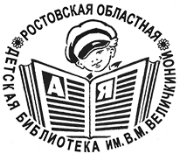 344082, Г. РОСТОВ-НА-ДОНУ, ПЕР. ХАЛТУРИНСКИЙ, 46 «А», ТЕЛ. 269-88-35, ФАКС (863) 240-27-62E-MAIL: RODBV-RND@YA.RU  URL: WWW.RODB-V.RU ИНН 6164090861 КПП 616401001Р/С №40601810860151000001  В ОТДЕЛЕНИИ ПО РОСТОВСКОЙ ОБЛАСТИ ЮЖНОГО ГЛАВНОГО УПРАВЛЕНИЯ ЦЕНТРАЛЬНОГО БАНКА РФ. БИК 046015001 Л/С 20807003110